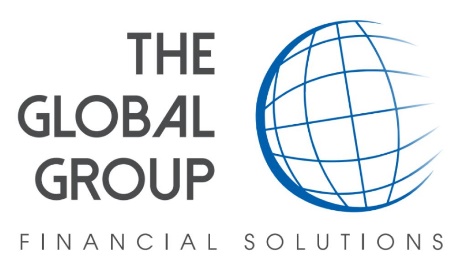 Personal Loan ApplicationPersonal Loan ApplicationPersonal Loan ApplicationPersonal Loan ApplicationPersonal Loan ApplicationPersonal Loan ApplicationLoan Amount: _______________Loan Amount: _______________Loan Amount: _______________Loan Amount: _______________Loan Amount: _______________Loan Amount: _______________Applicant InformationApplicant InformationApplicant InformationApplicant InformationApplicant InformationApplicant InformationName:Name:Name:Name:Name:Name:Date of birth:Date of birth:SSN:SSN:Phone:Phone:Current address:Current address:Current address:Current address:Current address:Current address:City:City:State:State:ZIP Code:ZIP Code:Email AddressEmail AddressEmail AddressEmail AddressHome Phone:Home Phone:Employment InformationEmployment InformationEmployment InformationEmployment InformationEmployment InformationEmployment InformationEmployment Status: Employed      Self Employed      Retired      Military      StudentEmployment Status: Employed      Self Employed      Retired      Military      StudentEmployment Status: Employed      Self Employed      Retired      Military      StudentEmployment Status: Employed      Self Employed      Retired      Military      StudentEmployment Status: Employed      Self Employed      Retired      Military      StudentEmployment Status: Employed      Self Employed      Retired      Military      StudentEmployer Company Name:Employer Company Name:Employer Company Name:Employer Company Name:Employer Company Name:Employer Company Name:Phone:Phone:Phone:Phone:Phone:Phone:*Alimony, Child Support, or Separate Maintenance income need not be included unless relied upon for credit. You may include the monthly amount that you have available to spend from your assets. Stated income may be subject to income verification.Gross MONTHLY income $*Alimony, Child Support, or Separate Maintenance income need not be included unless relied upon for credit. You may include the monthly amount that you have available to spend from your assets. Stated income may be subject to income verification.Gross MONTHLY income $*Alimony, Child Support, or Separate Maintenance income need not be included unless relied upon for credit. You may include the monthly amount that you have available to spend from your assets. Stated income may be subject to income verification.Gross MONTHLY income $*Alimony, Child Support, or Separate Maintenance income need not be included unless relied upon for credit. You may include the monthly amount that you have available to spend from your assets. Stated income may be subject to income verification.Gross MONTHLY income $*Alimony, Child Support, or Separate Maintenance income need not be included unless relied upon for credit. You may include the monthly amount that you have available to spend from your assets. Stated income may be subject to income verification.Gross MONTHLY income $*Alimony, Child Support, or Separate Maintenance income need not be included unless relied upon for credit. You may include the monthly amount that you have available to spend from your assets. Stated income may be subject to income verification.Gross MONTHLY income $ReferenceReferenceReferenceReferenceReferenceReferenceName:Name:Name:Name:Name:Name:PhonePhonePhoneRelationship:Relationship:Relationship:product service informationproduct service informationproduct service informationproduct service informationproduct service informationproduct service informationPlease select the category that best fits your needsPlease select the category that best fits your needsPlease select the category that best fits your needsPlease select the category that best fits your needsPlease select the category that best fits your needsPlease select the category that best fits your needs Audiology Credit Card Payoff Credit Card Payoff Hair Restoration Hair Restoration Pet Program Automotive Program Debt Consolidation Debt Consolidation Home Improvement Home Improvement Sporting Goods Program Bariatrics Dental Dental Immigration Law Immigration Law Travel Bridal Services Dermatology/ MedSpa Dermatology/ MedSpa Lasik/ Eye Surgery Lasik/ Eye Surgery Tutoring Program Chiropractic Fertility Fertility Legal Services Legal Services Veterinary Consumer Goods Program Funeral Funeral Medical Beds Medical Beds Cosmetic Surgery General Healthcare General Healthcare Medical Devices Medical DevicessignaturesignaturesignaturesignaturesignaturesignatureIs the applicant above the person receiving the product/services? Yes      No I Agree and consent to electronic communications as follows* I Agree and authorize Lending USA to forward my application as follows* I hereby acknowledge and recognize this is an application for credit**Contact The Global Group for disclosure detailsIs the applicant above the person receiving the product/services? Yes      No I Agree and consent to electronic communications as follows* I Agree and authorize Lending USA to forward my application as follows* I hereby acknowledge and recognize this is an application for credit**Contact The Global Group for disclosure detailsIs the applicant above the person receiving the product/services? Yes      No I Agree and consent to electronic communications as follows* I Agree and authorize Lending USA to forward my application as follows* I hereby acknowledge and recognize this is an application for credit**Contact The Global Group for disclosure detailsIs the applicant above the person receiving the product/services? Yes      No I Agree and consent to electronic communications as follows* I Agree and authorize Lending USA to forward my application as follows* I hereby acknowledge and recognize this is an application for credit**Contact The Global Group for disclosure detailsIs the applicant above the person receiving the product/services? Yes      No I Agree and consent to electronic communications as follows* I Agree and authorize Lending USA to forward my application as follows* I hereby acknowledge and recognize this is an application for credit**Contact The Global Group for disclosure detailsIs the applicant above the person receiving the product/services? Yes      No I Agree and consent to electronic communications as follows* I Agree and authorize Lending USA to forward my application as follows* I hereby acknowledge and recognize this is an application for credit**Contact The Global Group for disclosure detailsSignature of applicant:Signature of applicant:Signature of applicant:Signature of applicant:Date:Date: